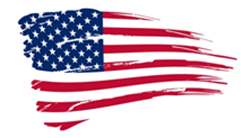 Modern American History  (1917- Present) Syllabus 2023-2024A-109 / ERIE HIGH SCHOOLSpecial Help: 8:00 - 8:30 MondayAfter School in my room 3:50 4:15 (By Appt.)Instructor: Chad A. Teixeira (CTeixeira@eriesd.org)If applicable, Audrat Tretter (Atretter@eriesd.orgCOURSE DESCRIPTIONThis course is a survey of America through our Modern time-period 1930’s to Present.  We will explore the past while finding its relevance to the present. The emphasis will be on how America grew into a World Power from post-World War I problems, Great Depression, World War II, and the Cold War, through the 21st Century.REQUIRED TEXTS & MATERIALS Text:  UNITED STATES HISTORY & GEOGRAPHY (2018)https://connected.mcgraw-hill.com/ssh/dashboard.do?bookId=K1JJN57PDG93F13MTONCMX2TD4https://eriesd.schoology.com/Chromebook! / MY CLASS IS 99% DIGITALMajor Units of Study4. GRADINGApproximate Percentage ValuesClasswork / Formative (55%), Exams / Quizzes / Summative (45%)Grading Scale (Standard)                              A = 100% - 95%	       C = 79%    - 75%                         	   A- = 94%   - 90% 	       C- = 74%   - 70%                      	   B = 89%    - 85%         D = 69%    - 65%   B- = 84%   - 80%         F = 64%    - 0%If a student drops below a 69% I will call home!5. MAJOR ASSIGNMENTSProjects/ Papers/ PresentationsStudents will be expected to complete at least one major assignment each quarter.  These may require research and writing outside of class. These will be entered into the Exam/Quizzes grade category. This is to allow those that struggle with test taking to offset the summative assessment portion of their grade. Exams / Quizzes (55%)Tests are given at the end of chapters. Quizzes and open notebook tests are also occasionally given. A district assessment will be given at the end of each quarter.Classwork (45%)YOU MAY RETAKE ALL TESTS AS LONG AS YOU ATTEND ONE SPECIAL HELP SESSION  6. CLASS POLICIES: BEHAVIORAL EXPECTATIONS FOR STUDENTSBe on time, or you will lose points!!!!There will be 10 pt. Do Nows that will be answered on SchoologySit in your seat until I dismiss you!!!!!!!!!!!!!!CHECK YOUR EMAIL AND SCHOOLOGY MESSAGESBe Prepared for Class!Notebook (Three Ring) to stay organizedPen or PencilYou can deposit an item of value on my desk to borrow a pen or pencil.Your BRAIN!!!!Respect your teacher and fellow studentsNo talking while I’m talking or when a classmate is talking!No food, open beverages, or gum in the classroom (unless you want to clean after school)No Hats, Jackets, or Electronic Musical devices Leave them in your locker or bags!Turn off Cell-phones, UNLESS INTRUCTED BY MYSELF!7. HOMEWORK / Late Work Policy!Following are the MINIMUM STANDARDS OF QUALITY for homework:WRITE DOWN YOUR ASSIGNMENTS!!!!All Assignment are due THE DAY IT IS DUE.ALL ASSIGNMENTS WILL BE TYPED.Make sure your: name, date, & block is on your assignments.Homework is checked for completeness and or reviewed for correctness.Students can expect to have a homework assignment that will be either discussed or collected in class.  Homework will include readings, regular essays, questions, map work, current events and thought pieces.  Work must be neat and show reasonable effort and thought.  Late Homework will be downgraded based on how late it was submitted!Longer term assignments will be accepted late but will be penalized 10% for each day beyond the due date, unless other arrangements are made with the instructor. Example, If you are ill and missed an assignment deadline, you will have opportunity to turn in any homework that was due the day you were absent. You will have 3 days upon return to make up any assignments assigned while you were out. Please see me to make any other arrangements. Keeping up with the assignments, including reading for discussion is key to success in this class.  8. ATTENDANCEBeyond school-wide ramifications, your attendance matters to me.  If you are absent, please make every attempt to complete the necessary assignment, contact a peer to find out what the missing work is, or email me (cteixeira@eriesd.org).It is your responsibility to follow your assignments posted on your Schoology account.Tests should be made up within one week of returning to school.9.EXTRA HELP POLICYExtra help is regularly provided before or after school by appointment on Friday’s.  I am very available by email (cteixeira@eriesd.org). Please do not hesitate to get assignments and clarification by email!10. DISCIPLINE POLICYThe City of Erie School District Discipline Policy will be adhered to. The consequences of violations are clearly spelled out in the Handbook and will not be repeated here. Students should be aware that frequent absences would adversely affect your performance in this class. Cheating of any kind will result in a ZERO SCORE for that assignment.11. Hall Passes / SMART PASS Students will be allowed to leave the classroom to use the bathroom or get a drink on limited bases. Students will be using the SMART PASS Digital Hall Pass System. Students will log in through CLEVER.  This is a privilege don’t abuse it!  I, ____________________________________, a student enrolled at Erie High School, Have read and understand all that is contained in this syllabus.In addition to that, I, _____________________________, will do my best behave appropriately and succeed in this classroom.I, _____________________________, the parent(s)/Guardian(s) of a student(s) enrolled at Erie High School, Have read and understand all that is contained in this syllabus.MonthChTopicsMonthChTopicsSEP 16WW I & The AftermathJAN / FEB24JFK & LBJ 1960 - 1968OCT 1819GREAT DEPRESSIONFDR / NEW DEAL / MAR2526CIVIL RIGHTSVIETNAM WARNOV 2021WORLD IN FLAMEWW IIAPR2728POLITICS & PROTESTNIXION/FORD/CARTERDEC 22POST WW IICOLD WARMAY29CONSERVATISM REAGAN / BUSH JAN 23HOME FRONT 1945 - 1960JUN3031CHANGE 1980 – 2000AMERICAN CHALLENGES